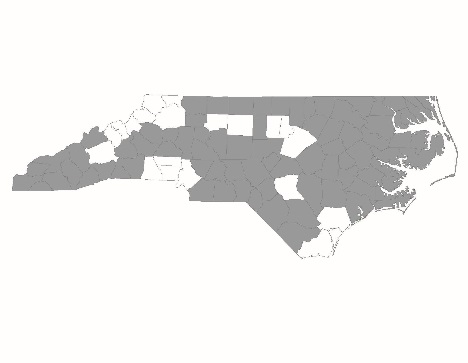 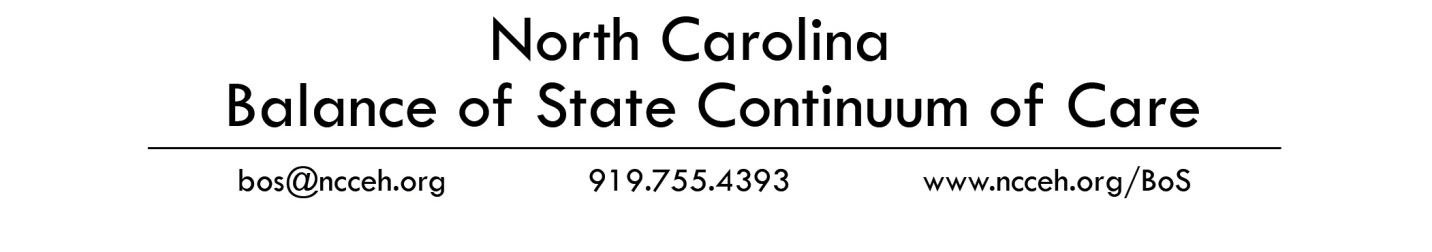 NC BoS CoC RegionCalendar Year 2024 ESG Program GranteesBoS - R01Blue Ridge Community Health ServicesBoS - R01HERE in Jackson CountyBoS - R01REACH of Macon CoBoS - R02Blue Ridge Community Health ServicesBoS - R02Haven of Transylvania CoBoS - R02Sixth Ave Psychiatric Rehabilitation Partners, Inc  dba ThriveBoS - R03Dulatown Outreach Center (for Kwanzaa Family Inn)BoS - R03Family Guidance CenterBoS - R03Mission Ministries Alliance (formerly McDowell)BoS - R04Diakonos, Inc.BoS - R04Echo Ministries dba The ArkBoS - R04Greater Mt Airy Hospitality MinistryBOS - R05Family Services of Davidson County, IncBOS - R05Family Crisis Council of RowanBOS - R05Homes of HopeBOS - R05Rowan Helping MinistriesBoS - R05Union Co Community ShelterBoS - R06Central Piedmont Community ActionBoS - R06Central Pines Regional CouncilBoS - R06Allied ChurchesBoS - R06Family Abuse ServicesBoS - R07Friend to FriendBoS - R07Haven in Lee CountyBoS - R07Johnston Lee Harnett Community Action, IncBoS - R07Sexual Assault Family Emergency of Harnett County, Inc (SAFE of Harnett)BoS - R08Robeson County Committee on DV dba Southeastern Family Violence CenterBoS - R09Hand Up MinistriesBoS - R09Reach CenterBoS - R10Greene LampBoS - R10Wilson County Interfaith Services DBA Hope StationBoS - R11River City Community Development CorpBoS - R12Center for Family Violence PreventionBoS - R12County of PittBoS - R13Carteret County DV ProgramBoS - R13Onslow Community Outreach